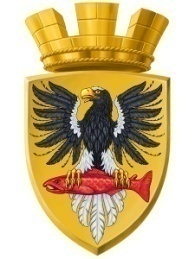                           Р О С С И Й С К А Я   Ф Е Д Е Р А Ц И ЯКАМЧАТСКИЙ КРАЙП О С Т А Н О В Л Е Н И ЕАДМИНИСТРАЦИИ ЕЛИЗОВСКОГО ГОРОДСКОГО ПОСЕЛЕНИЯот  24.  12.  2015					        № 1014  -п       г. Елизово На основании п.2 ст. 3.3, п.4 ст.3  Федерального закона от 25.10.2001 № 137-ФЗ «О введении в действие Земельного кодекса Российской Федерации», ст. 39.1 и 39.20 Земельного кодекса Российской Федерации,  согласно Уставу Елизовского городского поселения  и заявления Макаровой Т.С., действующей по доверенности 41 АА 0331256 ПОСТАНОВЛЯЮ:1. Предоставить в собственность бесплатно Гура Сергею Ивановичу, 15.10.1961 года рождения, паспорт 30 06 365024, выдан 30.11.2006 ОВД Елизовского районного МО Камчатской области, код подразделения 412-005; зарегистрирован по адресу: Камчатский край, гор. Елизово, улица Молодежная, дом 61, земельный участок из земель – земли населенных пунктов с кадастровым номером 41:054:0101007:1869 площадью 552 м2  с разрешенным использованием «индивидуальные жилые дома», расположенный по адресу: Камчатский край, р-н Елизовский, г. Елизово, ул. Молодежная, д.61.2. Гура С.И. обеспечить государственную регистрацию права собственности вышеуказанным  земельным участком.3. Управлению делами администрации Елизовского городского поселения (Т.С. Назаренко) разместить настоящее постановление в информационно - телекоммуникационной сети «Интернет» на официальном сайте  администрации Елизовского городского поселения.4. Контроль за исполнением настоящего постановления возложить на Руководителя Управления архитектуры и градостроительства администрации Елизовского городского поселения О.Ю.Мороз.5. Настоящее постановление вступает в силу после официального опубликования (обнародования).ВрИО Главы администрации Елизовского городского поселения                                                   Д.Б. ЩипицынО предоставлении в собственность бесплатно земельного участка с кадастровым номером 41:05:0101007:1869 Гура  Сергею Ивановичу 